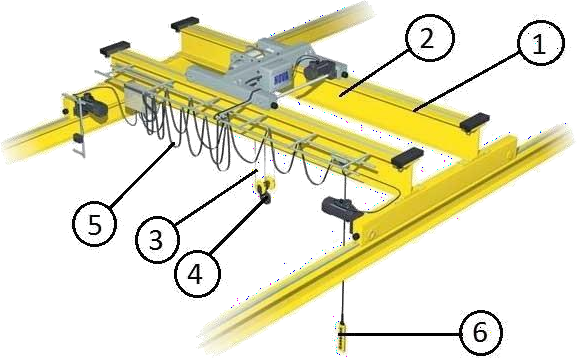 NOKONTROL EDİLEN NOKTALARNOTYORUMLAR1.Makine fiziksel durumu iyi ve sağlam durumda mı?2.SWL - Yük Kapasitesi üzerinde yazılımı?3.Ana Halat iyi ve sağlam durumda mı?4.Kancada emniyet mandalı var mı?5.Güç kablosu iyi ve sağlam durumda mı?6.Uzaktan kumanda çalışır durumda mı?7.Sesli ikaz sinyal çalışır durumda mı?8.Operatör geçerli ve uygun lisansa sahip mi?9.Güncel periyodik kontrolü var mı?10.Çalışma bölgesinde uygun erişim var mı?